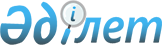 О признании утратившим силу постановления акимата города Темиртау от 12 января 2017 года № 2/2 "Об определении для заказчиков единого организатора государственных закупок и перечня работ и услуг, по которым организация и проведение государственных закупок выполняется единым организатором"Постановление акимата города Темиртау Карагандинской области от 7 марта 2019 года № 11/3. Зарегистрировано Департаментом юстиции Карагандинской области 13 марта 2019 года № 5230
      В соответствии с Законом Республики Казахстан от 23 января 2001 года "О местном государственном управлении и самоуправлении в Республике Казахстан", статьей 27 Закона Республики Казахстан от 6 апреля 2016 года "О правовых актах", акимат города Темиртау ПОСТАНОВЛЯЕТ:
      1. Признать утратившим силу постановление акимата города Темиртау от 12 января 2017 года № 2/2 "Об определении для заказчиков единого организатора государственных закупок и перечня работ и услуг, по которым организация и проведение государственных закупок выполняется единым организатором" (зарегистрировано в государственном Реестре нормативных правовых актов под № 4120, опубликовано в Эталонном контрольном банке нормативных правовых актов Республики Казахстан в электронном виде 27 января 2017 года, в газете "Стальная гвардия" от 9 февраля 2017 года № 2 (16)).
      2. Контроль за исполнением настоящего постановления возложить на заместителя акима города Темиртау Спабекова Галымжана Оспановича.
      3. Настоящее постановление вводится в действие с 1 марта 2019 года.
					© 2012. РГП на ПХВ «Институт законодательства и правовой информации Республики Казахстан» Министерства юстиции Республики Казахстан
				
      Аким города

Г. Ашимов
